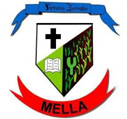 Ayuntamiento de Municipal de MellaRNC: 4-17-00024-3“Año del Desarrollo Agroforestal”En el periodo enero- noviembre 2017 no contamos con información clasificada en nuestra institución.Para más información contactarnos en: Oficina de Acceso a la Información (OAI)   Contacto: 	Riquer PerezResponsable de Acceso a la Información (RAI) 	Tel.: 829-957-4428E-mail: info@ayuntamientodemella.gob.doURL: www.ayuntamientodemella.gob.do  Dirección:	C. Juan Matos, # 33, Esq. José Dolores Urbaez, Mella, Independencia.